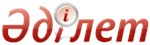 Об утверждении Правил назначения и выплаты социального пособия по временной нетрудоспособностиПриказ Министра здравоохранения и социального развития Республики Казахстан от 30 ноября 2015 года № 907. Зарегистрирован в Министерстве юстиции Республики Казахстан 26 декабря 2015 года № 12521.       В соответствии с подпунктом 32) статьи 16 и пунктом 5 статьи 133 Трудового кодекса Республики Казахстан от 23 ноября 2015 года ПРИКАЗЫВАЮ:       1. Утвердить прилагаемые Правила назначения и выплаты социального пособия по временной нетрудоспособности.      2. Департаменту труда и социального партнерства Министерства здравоохранения и социального развития Республики Казахстан в установленном законодательством порядке обеспечить:      1) государственную регистрацию настоящего приказа в Министерстве юстиции Республики Казахстан;      2) в течение десяти календарных дней после государственной регистрации настоящего приказа направление его на официальное опубликование в периодических печатных изданиях и в информационно-правовой системе "Әдiлет";      3) размещение настоящего приказа на интернет-ресурсе Министерства здравоохранения и социального развития Республики Казахстан;      4) в течение десяти рабочих дней после государственной регистрации настоящего приказа в Министерстве юстиции Республики Казахстан представление в Департамент юридической службы Министерства здравоохранения и социального развития Республики Казахстан сведений об исполнении мероприятий, предусмотренных подпунктами 1), 2) и 3) настоящего пункта.       3. Признать утратившим силу приказ Министра здравоохранения и социального развития Республики Казахстан от 30 марта 2015 года № 176 "Об утверждении Правил назначения и выплаты социального пособия по временной нетрудоспособности" (зарегистрированный в Реестре государственной регистрации нормативных правовых актов за № 10810, опубликованный в информационно-правовой системе "Әділет" от 5 мая 2015 года).      4. Контроль за исполнением настоящего приказа возложить на ответственного секретаря Министерства здравоохранения и социального развития Республики Казахстан Курмангалиеву А.Д.      5. Настоящий приказ вводится в действие с 1 января 2016 года и подлежит официальному опубликованию.       СОГЛАСОВАН          Исполняющий обязанности          Министра иностранных дел          Республики Казахстан          _______________А. Волков         3 декабря 2015 года Правила назначения и выплаты социального пособия
по временной нетрудоспособности       1. Настоящие Правила назначения и выплаты социального пособия по временной нетрудоспособности (далее - Правила) разработаны в соответствии с подпунктом 32) статьи 16 и пунктом 5 статьи 133 Трудового кодекса Республики Казахстан от 23 ноября 2015 года (далее - Кодекс) и определяют порядок назначения и выплаты социального пособия по временной нетрудоспособности за счет средств работодателя (далее - пособие).       2. Основанием для назначения и выплаты пособия является лист о временной нетрудоспособности, а при его утере - дубликат, выдаваемые в соответствии с Правилами проведения экспертизы временной нетрудоспособности, выдачи листа и справки о временной нетрудоспособности, утвержденными приказом Министра здравоохранения и социального развития Республики Казахстан от 31 марта 2015 года № 183 (зарегистрированный в Реестре государственной регистрации нормативных правовых актов за № 10964).       Основанием для назначения и выплаты пособия для персонала дипломатической службы в период пребывания за границей является документ, подтверждающий факт наступления временной нетрудоспособности вследствие болезни, травмы, оформленный в соответствии с правилами страны пребывания.       3. При наступлении временной нетрудоспособности работника вследствие трудового увечья или профессионального заболевания пособие назначается при наличии акта о несчастном случае на производстве согласно пункту 1 статьи 190 Кодекса и выплачивается с первого дня наступления нетрудоспособности до выхода на работу или установления инвалидности.       4. Пособие выплачивается по месту работы на срок, указанный в листе о временной нетрудоспособности.      Если лицо работает у нескольких работодателей, пособие назначается и выплачивается по каждому месту работы.       5. В случае восстановления работника на работе, после прекращения трудового договора без законного на то основания, пособие выплачивается со дня выхода на работу.        6. При наступлении временной нетрудоспособности в период, когда работник отстранен от работы, пособие не выплачивается согласно пункту 4 статьи 48 Кодекса. Если временная нетрудоспособность продолжается и после допуска к работе, пособие выплачивается со дня допуска работника к работе. Пособие сохраняется за работником в случае его незаконного отстранения работодателем от работы.        7. В соответствии с пунктом 4 статьи 133 Кодекса пособие не выплачивается:      1) работнику, временная нетрудоспособность которого наступила вследствие травм, полученных при совершении им уголовного правонарушения, в случае установления виновности вступившим в законную силу приговором суда;      2) за время принудительного лечения работника по определению суда (кроме психически больных);       3) за время нахождения работника под арестом и за время судебно-медицинской экспертизы, в случае установления его виновности, вступившим в законную силу приговором или постановлением суда;       4) при временной нетрудоспособности работника от заболеваний или травм, наступивших вследствие употребления алкоголя, наркотических и токсикологических средств;      5) за дни временной нетрудоспособности, приходящиеся на оплачиваемый ежегодный трудовой отпуск.      Если нетрудоспособность продолжается и после окончания отпуска, то пособие выдается со дня, когда работник приступил к работе.       8. Работникам, направленным для выполнения работы в другую организацию с сохранением полностью или частично по основному месту работы заработной платы, занятым на сезонных работах, домашним и надомным работникам, слушателям курсов по подготовке, переподготовке и повышению квалификации кадров, если они направлены на курсы работодателем и за ними на период обучения сохранялась заработная плата, пособие за этот период выплачивается по месту их работы.       9. При госпитализации работника в стационар протезно-ортопедической организации пособие выплачивается за все время нахождения в стационаре и за время проезда в стационар и обратно.       10. Работник предъявляет лист о временной нетрудоспособности работодателю в день выхода на работу, указанный в листе временной нетрудоспособности, либо до ее окончания.      11. Листы о временной нетрудоспособности, представленные для оплаты пособий, сдаются в бухгалтерию работодателя.       12. Пособие выплачивается в сроки, установленные трудовым законодательством Республики Казахстан для выплаты заработной платы.       13. По заявлению работника пособие выдается доверенному лицу, предоставившему соответствующую доверенность на получение пособия или законному представителю, в порядке, установленном законодательством Республики Казахстан.      14. Персонал дипломатической службы, в случае факта болезни, травмы, подтвержденной листом о временной нетрудоспособности в период пребывания за границей, получает пособие:      в национальной валюте – на срок временной нетрудоспособности;       в иностранной валюте – не более двух месяцев, в размерах, определенных Правительством Республики Казахстан в соответствии с подпунктом 2) статьи 15 Кодекса.      Если болезнь длится свыше двух месяцев и больной по состоянию здоровья не может выехать в Республику Казахстан (нетранспортабелен), то пособие в иностранной валюте выплачивается ему за все время нахождения в лечебном учреждении до решения врачей о возможности эвакуации в Республику Казахстан.© 2012. РГП на ПХВ Республиканский центр правовой информации Министерства юстиции Республики КазахстанМинистр здравоохраненияи социального развитияРеспублики КазахстанТ. ДуйсеноваУтверждены приказом
Министра здравоохранения
и социального развития
Республики Казахстан
от 30 ноября 2015 года № 907